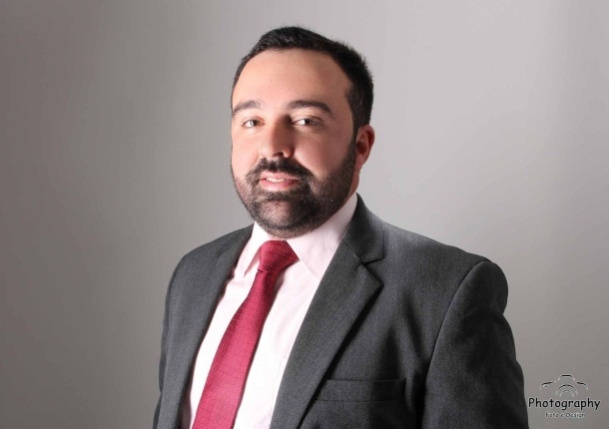 PROJETO DE LEI Nº  052/ 2021. “DISPÕE SOBRE A CRIAÇÃO DE ESPAÇO DESTINADO A DESENVOLVER ENCONTROS E EXPOSIÇÕES DE VEÍCULOS COM SOM AUTOMOTIVO ALTO E DÁ OUTRAS PROVIDÊNCIAS.”Art. 1ºFica criado espaço público no âmbito do Município de Charqueadas, destinado ao desenvolvimento de encontros e exposições de veículos com som alto em nossa cidade, seja para caráter competitivo ou em forma de entretenimento e lazer.Art. 2ºEste espaço deverá ser localizado em área adequada, segura com infraestrutura necessária, de forma que o som alto dos veículos não perturbe o sossego público.Art. 3ºO Poder Executivo poderá realizar parcerias com a iniciativa pública ou privada visando à consecução dos objetivos desta lei.Art. 4º As eventuais despesas com a execução desta Lei correrão por conta de verba orçamentária própria.Art. 5ºFica expressamente vedado o funcionamento dos equipamentos de som automotivo alto nas vias, praças e demais logradouros públicos no âmbito do Município de Charqueadas, salvo os dispositivos previstos na presente lei. Art. 6ºEsta Lei entra em vigor na data de sua publicação.Charqueadas, 14 de Outubro de 2021._________________________Vereador Rafael DivinoMDBJUSTIFICATIVAEste projeto de Lei visa atender aos fãs de som automotivo alto, sejam possuidores ou não destes equipamentos.Esta iniciativa surgiu a partir de inúmeras solicitações pelos simpatizantes que utilizam veículos com som automotivo alto nas vias da nossa cidade.Atualmente, os amantes de som automotivo reúnem-se para encontros e competições em locais inadequados, causando transtornos aos moradores que não simpatizam com a modalidade, gerando também clandestinidade e perturbação ao sossego público. Então a existência de um local apropriado e regulamentado pelo Executivo Municipal irá permitir o desenvolvimento das exibições em eventos abetos ao público, e ainda atrairá diversos investimentos privados incentivando lazer e renda, sem qualquer transtorno para o município e sem transgressões as legislações existentes.Esses espaços já existem em vários locais em todo o país, atividades como essas que não geram importantes despesas ao erário público podem e devem ser fomentadas, inclusive propiciando a visita de pessoas vindas de outras cidades da região. E assim por entender que este projeto de Lei não encontra empecilhos jurídicos ou sociais ao seu tramite, peço aos meus colegas vereadores a aprovação.